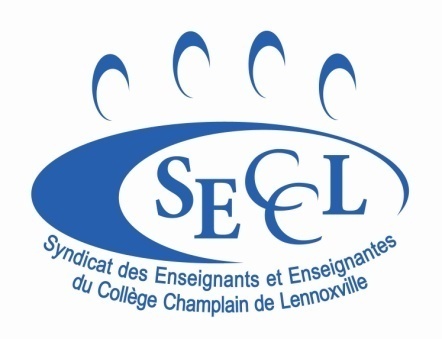 City, Month day, 20xxMr./Mrs. First name Last nameHuman Resources DepartmentChamplain College Lennoxville2580 College StreetSherbrooke, Quebec J1M 2K3 Dear Mr./Mrs. Last name:Subject: Resignation in accordance with Article 5-1.07 of the collective agreementI hereby wish to resign from my teaching position in the XXX department in accordance with Article 5-1.07 of the collective agreement. Specify the reason(s) for your resignation.Sincerely,First name Last nameTitleDepartmentCarbon copy: 	SECCL Union 